Руководство пользователяс ролью «Специалист МФЦ»Перечень терминов и сокращений1 ЦЕЛИ И ЗАДАЧИЦели системыПодсистема онлайн консультирования граждан предоставляет жителям Ростовской области возможность записаться на онлайн консультацию со специалистом органа исполнительной власти – участника проекта в удобное для них время и дату, и получить ее в онлайн формате на своем компьютере, либо в онлайн формате на компьютере в офисе МФЦ. Таким образом, отпадает необходимость личного посещения специалиста органа власти, что сокращает очереди на государственные услуги и ускоряет цикл их получения жителями области.1.2 Основные функции пользователя с ролью «Специалист МФЦ»Специалист МФЦ помогает Гражданам получить онлайн консультацию. Он заводит заявку за Гражданина, и в случае выбора места проведения онлайн консультации – офис МФЦ, помогает Гражданину подключиться к трансляции и получить консультацию.Работа Специалиста МФЦ в системе заключается в выполнении следующих задач:- Подача заявки за Гражданина на получение онлайн консультирования,- Поиск и консультирование по заявкам,- Предоставление оборудованного рабочего места Гражданину для получения консультации.2 ЛИЧНЫЙ КАБИНЕТ СПЕЦИАЛИСТА МФЦ2.1 Вход в системуДля входа в систему «Правовое онлайн консультирование» необходимо перейти по ссылке http://helponline.donland.ru  Далее в нижней части главной страницы перейти по ссылке «Вход для сотрудников».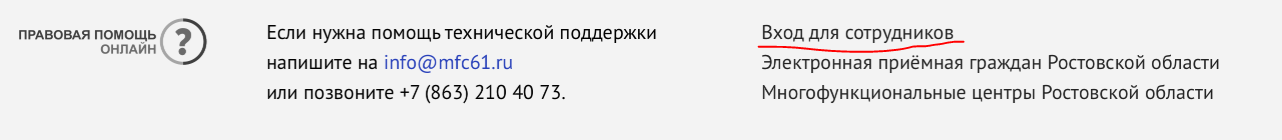 Рисунок 1. Вход для сотрудников.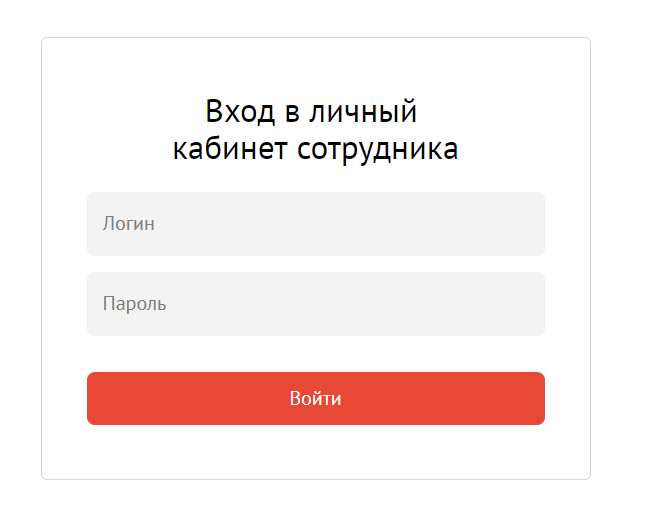 На открывшейся странице необходимо ввести логин и пароль Специалиста МФЦ. ЛОГИНОМ является адрес электронной почты, привязанной к порталу @mfc61.ru (на этот же адрес будут поступать уведомления о поданных заявках).Рисунок 2. Форма авторизации специалиста МФЦ.После успешной авторизации Специалист МФЦ попадает на страницу Реестра заявок.2.2 Подача заявкиСпециалист МФЦ может подать заявку из Графика консультаций, либо из Реестра заявок.2.2.1 Подача заявки из Графика консультацийСпециалист МФЦ открывает График консультаций, отфильтровывает его по ведомству, выбирает на нему Дату и время консультации, удобные для Гражданина. 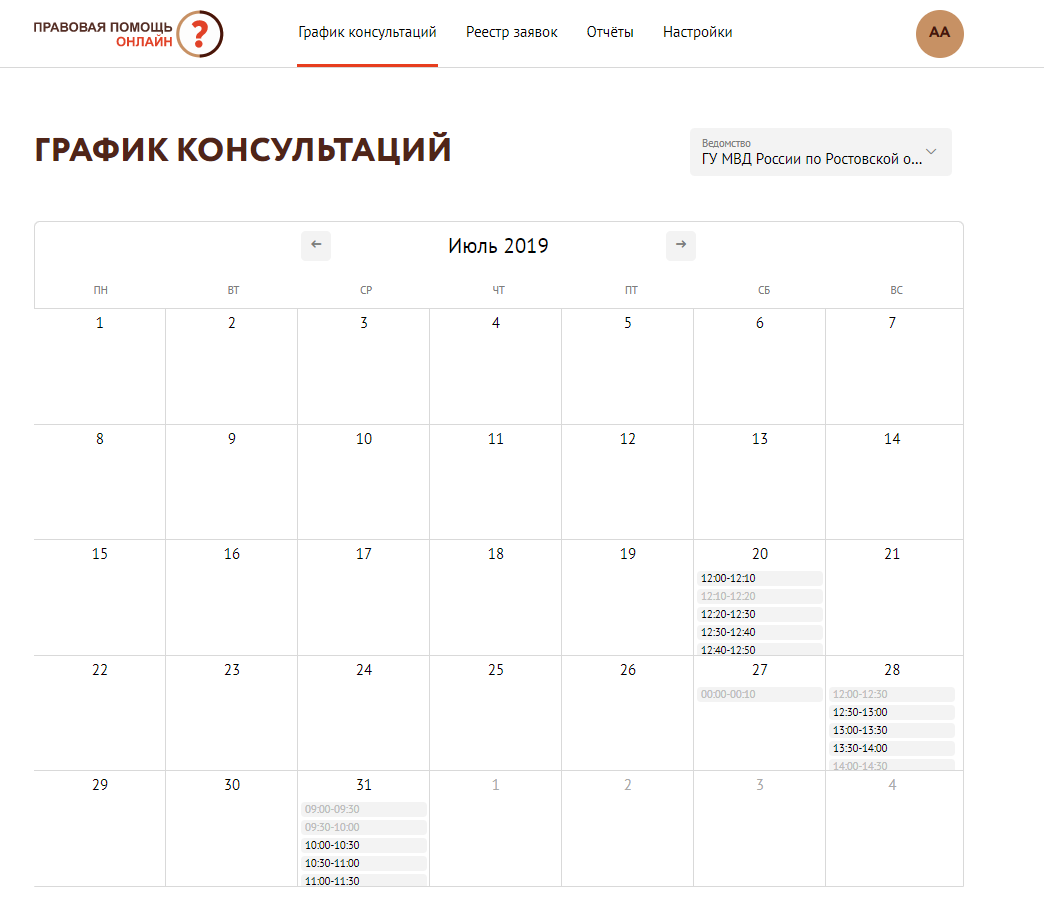 Рисунок 3. Выбор даты и время приема Ведомства на Графике консультаций.Далее Специалист МФЦ переходит в форму новой заявки, где уже выбраны ведомство, дата и время консультации. В ней он выбирает Заявителя из списка при помощи поиска путем ввода его ФИО.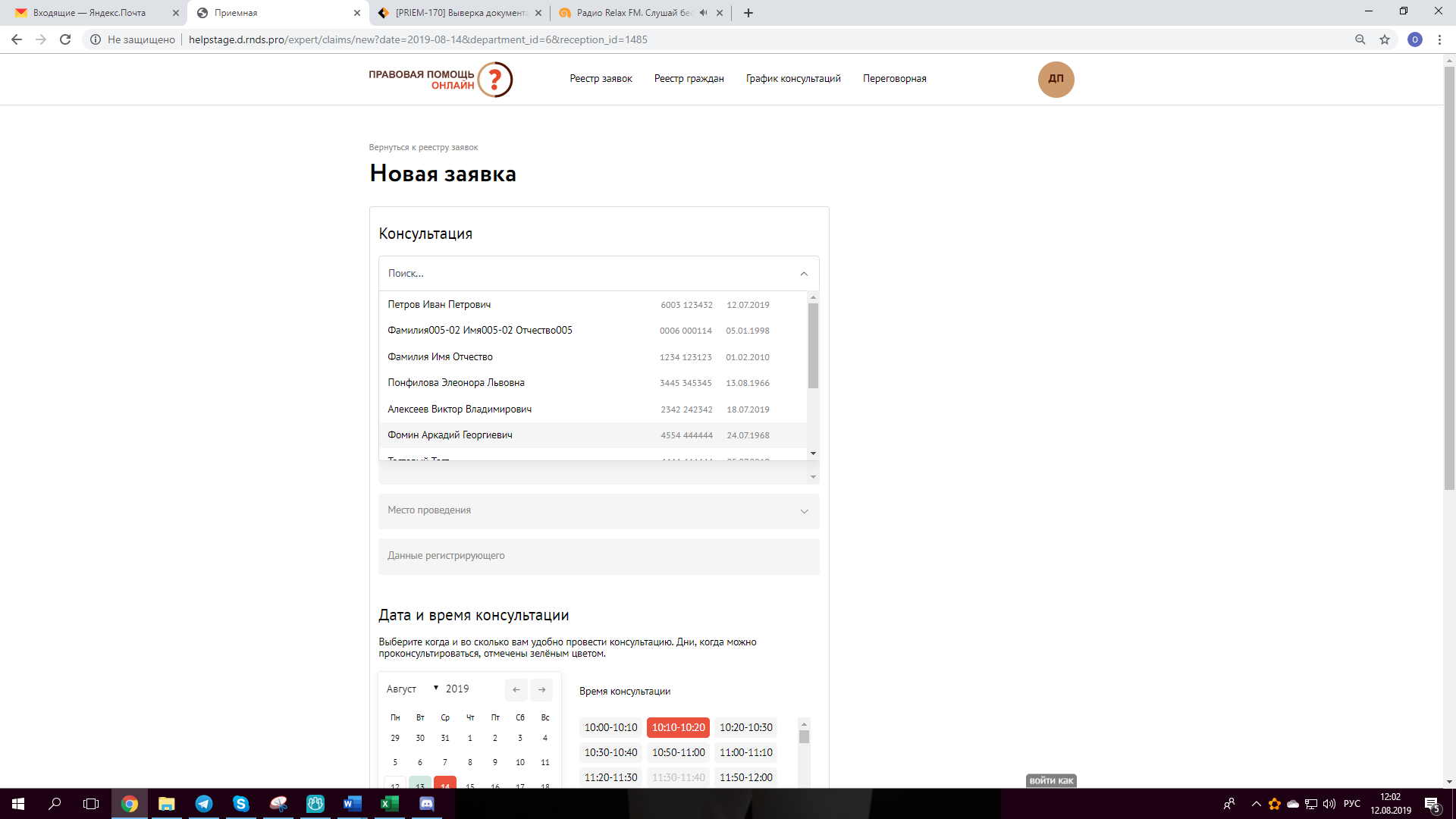 Рисунок 4. Поиск заявителя в списке.Система делает отбор записей заявителей с совпадающим ФИО. В этой выборке Специалист МФЦ по уточняющим ФИО данным – дате рождения, номеру и серии паспорта – выбирает искомого заявителя. Если заявитель найден, то Специалист МФЦ переходит к заполнению заявки. Если же заявитель не найден в списке заявителей, то Специалист МФЦ переходит в Реестр Граждан для заполнения личных данных заявителя.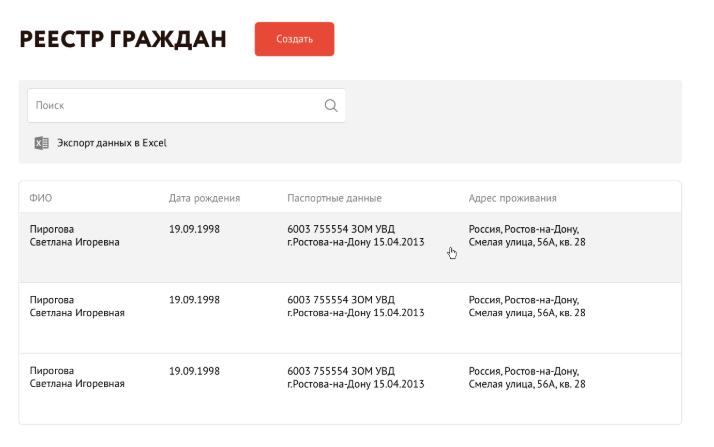 Рисунок 5. Реестр граждан.В Реестре граждан Специалист МФЦ нажимает кнопку «Создать» и переходит к заполнению личных данных Гражданина.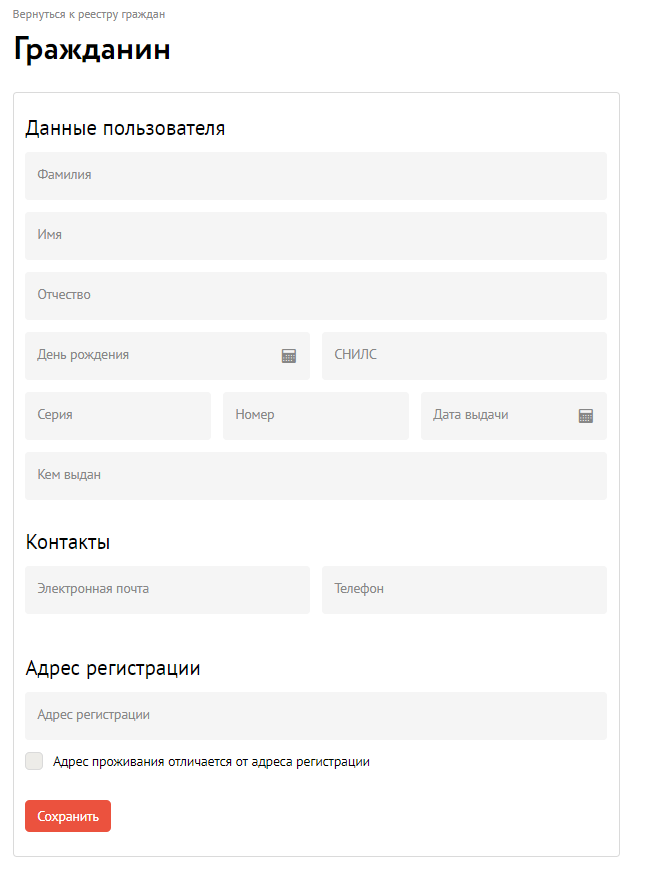 Рисунок 6. Карточка личных данных гражданина.Нажимает кнопку «Сохранить». После этого ему становится доступна кнопка «Подать заявку». По нажатию на кнопку «Подать заявку» он переходит в форму новой заявки.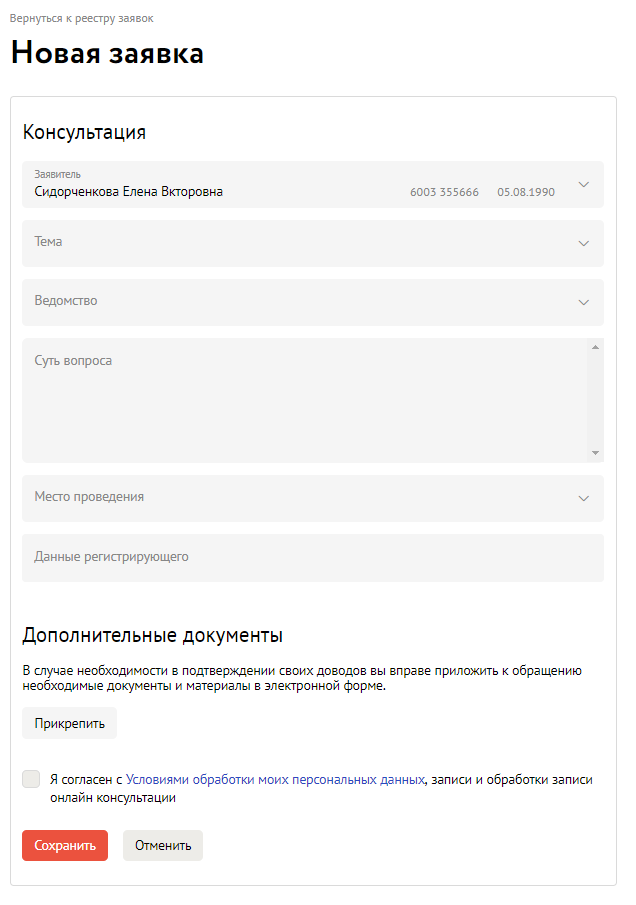 Рисунок 7. Карточка новой заявки.В форме новой заявки Специалист МФЦ выбирает Тему консультации, поле «Ведомство» заполняется по выбранной теме и открывается календарь ведомства. Далее он заполняет суть вопроса, выбирает место проведения консультации (офис МФЦ или на своем компьютере), прикрепляет при необходимости файлы, выставляет флаг в чек-боксе согласия на обработку персональных данных и нажимает кнопку «Отправить заявку».Заявка отправлена, и, если местом проведения был выбран офис МФЦ этого Специалиста, он может ее увидеть в реестре заявок.Если же местом проведения выбран другой МФЦ, то эту заявку видит в реестре заявок специалист другого МФЦ.Если местом проведения выбран свой компьютер, то на почту Гражданину направляется письмо с ссылкой на сервис, перейдя по которой Гражданин увидит свою заявку в «Мои заявки».Для распечатывания и представления заявителю для прочтения и подписания, необходимо использовать кнопку «Посмотреть в PDF».Если необходимо внести изменения в заявку, необходимо использовать кнопку «Редактировать». 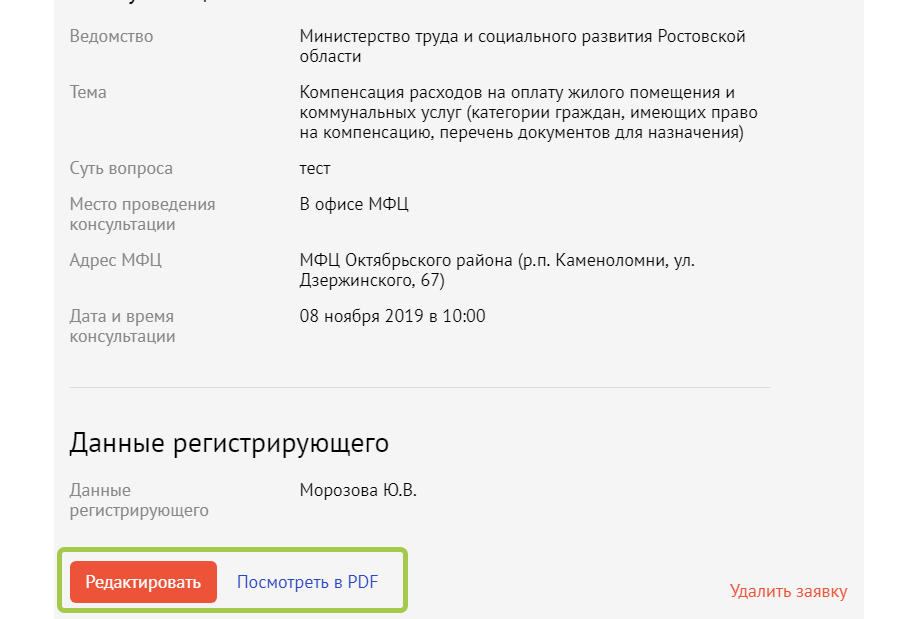 2.2.2 Подача заявки из Реестра заявокПодача заявка из Реестра заявок идентична подаче заявки из Графика консультаций. Но начинается процесс с того, что Специалист МФЦ заходит в Реестр заявок и нажимает на кнопку «Подать заявку». Он переходит в Реестр Граждан, ищет там необходимого Гражданина. Если Гражданин найден, то Специалист МФЦ открывает форму личных данных Гражданина, и в ней нажимает кнопку «Подать заявку».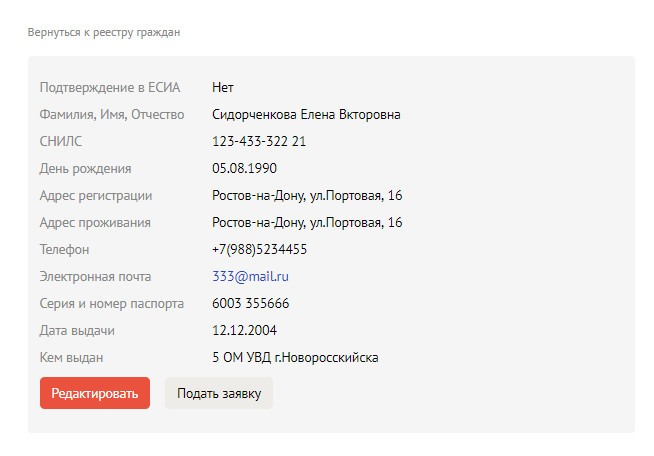 Рисунок 8. Форма личных данных заявителя в Реестре Граждан.Далее процесс протекает аналогично описанному процессу 2.2.1.2.3 График консультацийВ графике консультаций Специалист МФЦ видит расписание приемов всех ведомств – участников проекта. Его можно отфильтровать по ведомству в фильтре в верхней части экрана. 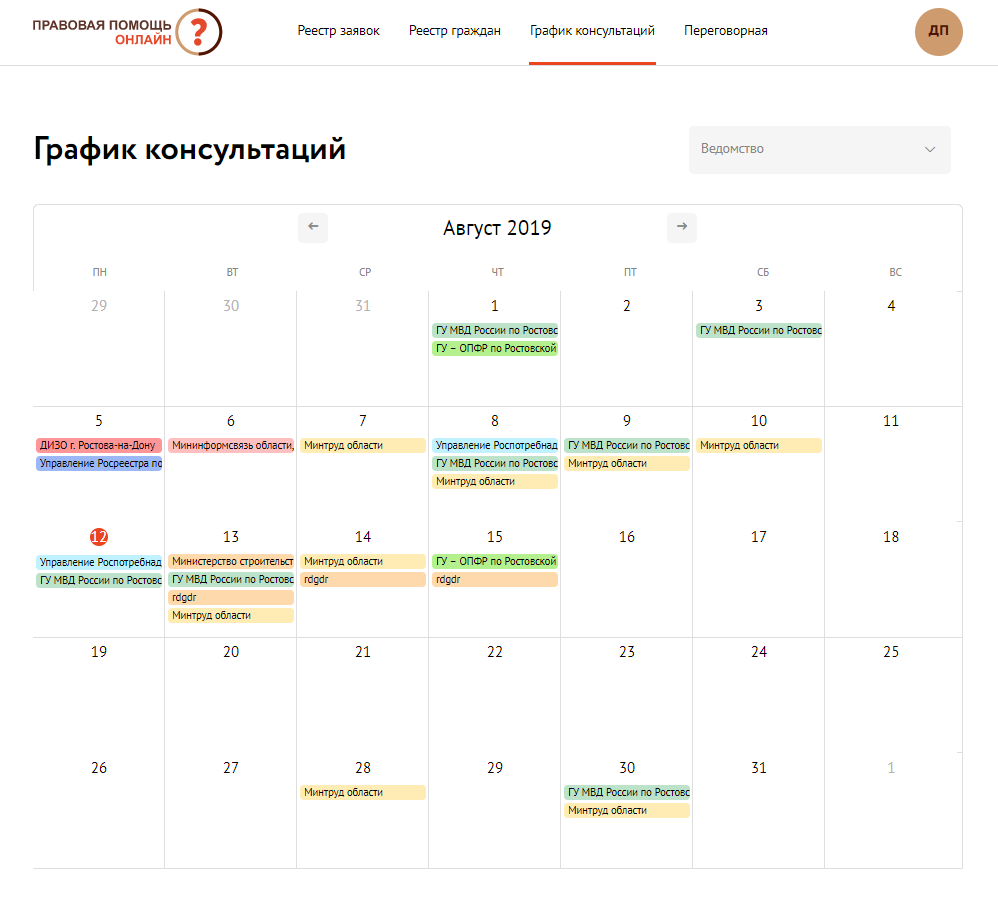 Рисунок 9. График консультаций.После фильтрации графика консультаций по ведомству, Специалист МФЦ может по дать заявку Гражданина прямо из графика (см.п.2.2.1)2.4. ОТСЛЕЖИВАНИЕ СТАТУСА ЗАЯВОК, назначение консультации2.4.1. В Реестре заявок можно отслеживать состояние заявок в режиме реального времени действия работников Ведомств по поданным заявкам.В Системе используются следующие статусы:- первичный статус: «Новая»,- вторичные статусы: «На рассмотрении», «Назначена консультация», «Требует уточнения»,- итоговые статусы: «Консультация проведена», «Заявитель не явился».Редактирование заявки заявителем либо работником МФЦ возможно лишь в статусах «Новая» (т.е. до принятия в работу Ведомством), либо «Требует уточнения».В этих статусах кнопка «Редактировать» активна. Имеется возможность вносить изменения и дополнения к заявке.2.4.2. Заявитель имеет право в любое время отозвать заявку. Кнопка «Отозвать» активна при статусах «Новая», «На рассмотрении», «Назначена консультация», «Требует уточнения».2.5 Получение Гражданином онлайн консультации на рабочем месте Специалиста МФЦЧтобы помочь Гражданину в получении онлайн консультации, Специалист МФЦ входит в Переговорную. В Переговорной отображается список консультаций, которые буду проходить в этом МФЦ в этот день, а также просмотреть консультации будущих периодов. Активна кнопка «Начать» для первой в списке консультации. Специалист МФЦ помогает Гражданину расположиться перед монитором, и нажимает кнопку «Начать». 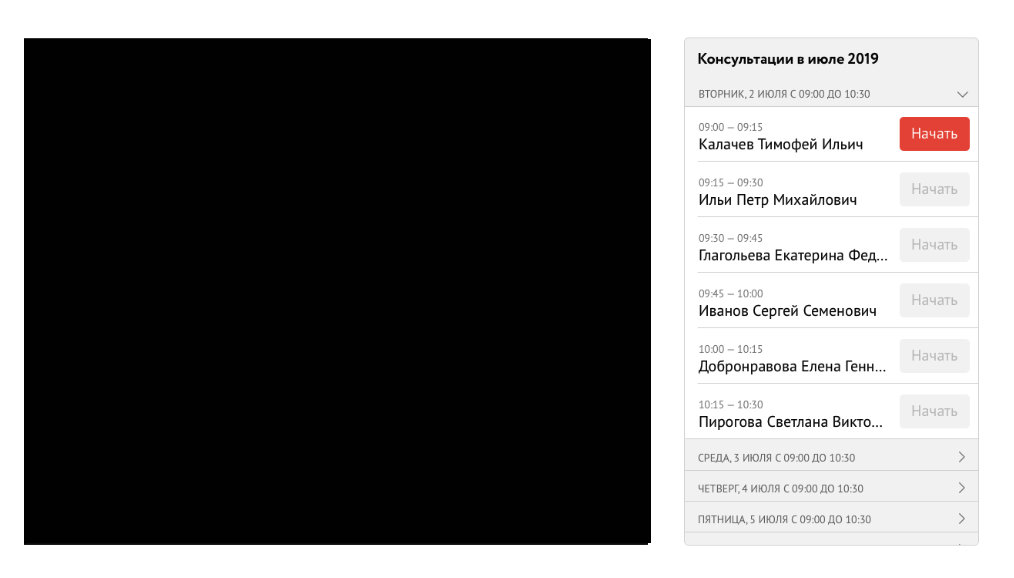 Рисунок 8. Переговорная специалиста МФЦ.По наступлении времени онлайн консультации на экране отобразилось видео Гражданина и Участник проекта. Гражданин беседует с Участником проекта. Для завершения беседы Специалист МФЦ может положить трубку и прервать трансляцию по желанию Гражданина, либо беседа будет автоматически завершено по окончании времени консультации. Когда консультация проведена, Специалист МФЦ переходит к помощи в получении онлайн консультирования следующему гражданину.Возможно проставление оценки по итогам консультаций со слов заявителя.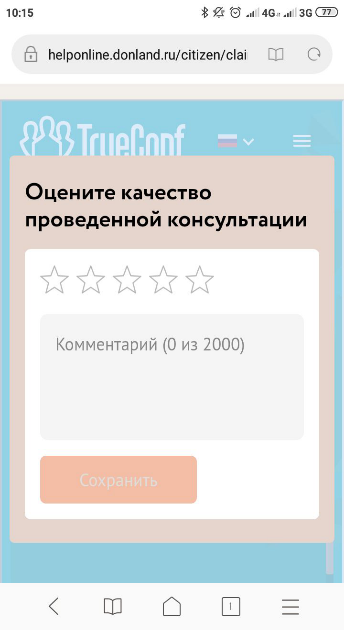 Виртуальный прием, приемВзаимодействие нескольких участников по видеосвязи с помощью персонального компьютера посредством использования информационно-коммуникационной сети ИнтернетВКСВидеоконференцсвязьЕСИАФедеральная государственная информационная система «Единая система идентификации и аутентификации в инфраструктуре, обеспечивающей информационно-технологическое взаимодействие информационных систем, используемых для предоставления государственных и муниципальных услуг в электронной форме» (постановление Правительства Российской Федерации от 28.11.2011 № 977 «О федеральной государственной информационной системе «Единая система идентификации и аутентификации в инфраструктуре, обеспечивающей информационно-технологическое взаимодействие информационных систем, используемых для предоставления государственных и муниципальных услуг в электронной форме»)ЛК, личный кабинетИнтерфейс пользователя информационной системы, предоставляющий необходимый функционалМФЦМногофункциональный центр предоставления государственных и муниципальных услугОИВОрган исполнительной властиОнлайнВзаимодействие в режиме реального времени посредством информационно-коммуникационной сети ИнтернетУчастник приемаПользователь информационной системы, принимающий участие в виртуальном приемеУчастник проектаОрганы исполнительной власти, органы местного самоуправления или иные организации, участвующие в онлайн-консультировании граждан